ARRETE N° ………………………………………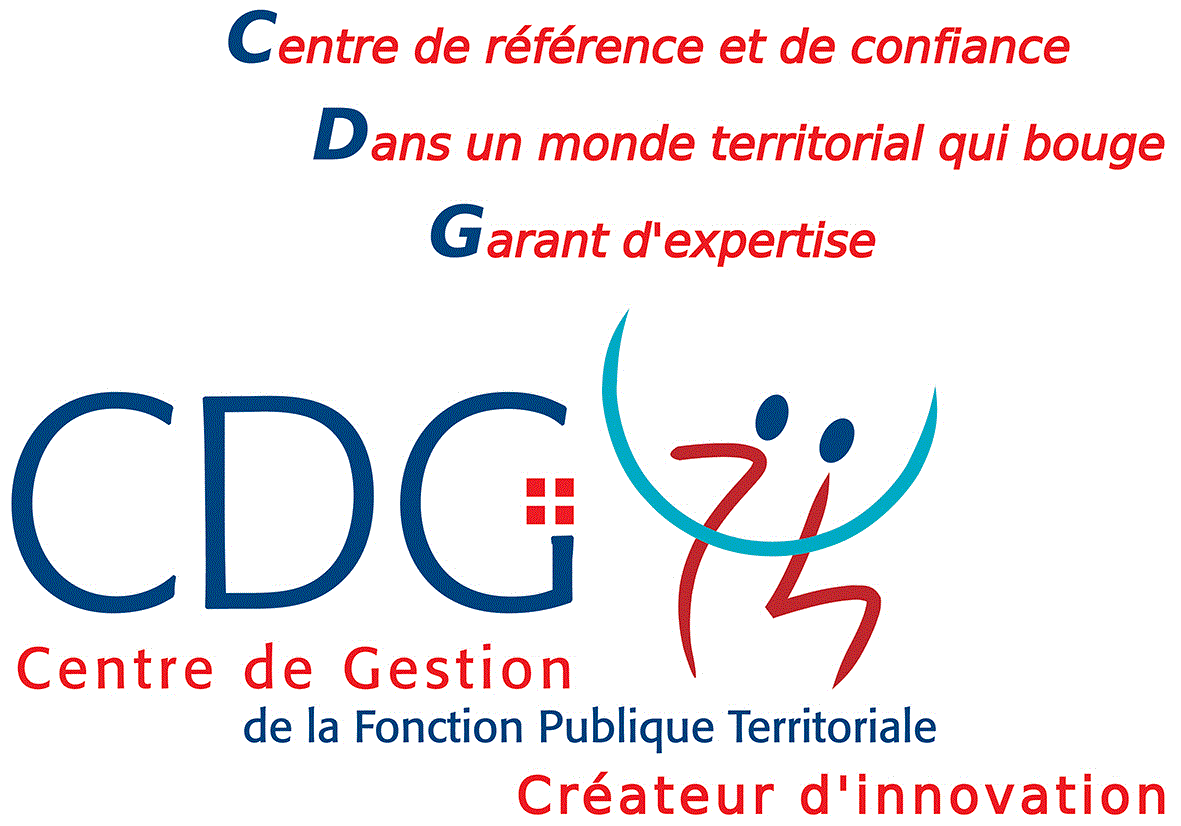 portant reconnaissance d’une imputabilité temporaire imputable au service avec ou sans placement en congé pour invalidité temporaire imputable au serviceM/Mme …………………………………….......Grade ……………………………………………Le Maire (Le Président),VU la loi nº 83-634 du 13 juillet 1983 modifiée portant droits et obligations des fonctionnaires, notamment son article 21bis,VU la loi nº 84-53 du 26 janvier 1984 modifiée portant dispositions statutaires relatives à la fonction publique territoriale,VU le décret nº 87-602 du 30 juillet 1987 modifié relatif à l’organisation des comités médicaux, aux conditions d’aptitude physique et au régime des congés de maladie des fonctionnaires territoriaux, notamment ses articles 37-1 et suivants,VU l'arrêté du 4 août 2004 relatif aux commissions de réforme des agents de la fonction publique territoriale et de la fonction publique hospitalière,VU la demande de M(Mme)…………… (Nom, prénom, grade),VU la déclaration relatant les circonstances de l’accident (ou la maladie professionnelle) dont il(elle) a été victime le ………………,VU le certificat médical initial en date du ………………. établi par le docteur …………………(le cas échéant lorsque l’accident ou la maladie entraîne une incapacité de travail) et prescrivant un arrêt de travail à M(Mme)  …………… (Nom, prénom) à compter du …………..,(Le cas échéant, s’il s’agit d’une maladie professionnelle ou après un passage en commission de réforme) VU le rapport de………, médecin du service de médecine préventive référent de la collectivité,VU les conclusions de l’enquête administrative en date du …….,(Le cas échéant) VU les conclusions administrative de l’expertise médicale en date du …….,(Le cas échéant si la commission de réforme doit être saisie) VU l’avis de la commission de réforme en date du………………………..,CONSIDERANT que les circonstances de l’accident (ou de la maladie) dont a été victime M(Mme) …… (Nom, prénom), établies par les éléments susvisés, conduisent à reconnaître cet accident (ou cette maladie) comme imputable au service,ARRETEARTICLE 1 :L'accident survenu dans l'exercice (ou à l'occasion de l'exercice) de ses fonctions à (ou la maladie)  dont est victime M(Mme)  ................. (Nom, prénom, grade) est reconnue imputable au service.(Le cas échéant lorsque l’accident ou la maladie entraîne une incapacité de travail)Article 2 : M(Mme) ……… (Nom, prénom)  est placé(e) en congé pour invalidité temporaire imputable au service à compter du …………… jusqu’au …………….Il(Elle) conserve l’intégralité de son traitement jusqu’à la reprise de son service ou son admission à la retraite.ARTICLE 2 (ou 3):M(Mme) ………. (Nom, prénom) a également droit au remboursement des honoraires médicaux et des frais directement entraînés par l'accident (ou la maladie).ARTICLE 3 (ou 4) :Le Directeur Général des services (ou le secrétaire de mairie ou le directeur) est chargé de l’exécution du présent arrêté qui sera notifié à l’intéressé(e). Ampliation adressée :au Comptable de la Collectivité,à l’intéressé(e). Fait à …… le …….,Le Maire (Le Président),(Prénom, nom et signature)Ou par délégation,(Prénom, nom, qualité et signature)Le Maire (Le Président),•     certifie sous sa responsabilité le caractère exécutoire de cet acte, informe que celui-ci peut faire l’objet d’un recours pour excès de pouvoir auprès du tribunal administratif de Grenoble dans un délai de deux mois à compter de sa notification. Le tribunal administratif peut être saisi par l’application informatique « Télérecours citoyens » accessible par le site Internet www.telerecours.fr.Notifié le .....................................Signature de l’agent :                       